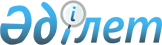 Об организации социальных рабочих мест для безработных граждан района из целевых групп населения
					
			Утративший силу
			
			
		
					Постановление акимата Кобдинского района Актюбинской области от 17 февраля 2011 года № 59. Зарегистрировано Управлением юстиции Кобдинского района Актюбинской области 2 марта 2011 года № 3-7-102. Утратило силу - письмо аппарата акима Кобдинского района Актюбинской области от 19 марта 2012 года № 340      Сноска. Утратило силу - письмо аппарата акима Кобдинского района Актюбинской области от 19.03.2012 № 340.      

В соответсвии с п.1 ст. 31 Закона Республики Казахстан от 23 января 2001 года № 148 «О местном государственном управлении и самоуправлении в Республике Казахстан», ст. 7, 18-1 Закона Республики Казахстан от 23 января 2001 № 149 «О занятости населения» года акимат района ПОСТАНОВЛЯЕТ:



      1. Утвердить перечень предприятий и организаций, предоставляющие социальные рабочие места в 2011 году, согласно бюджетной программе 451002102 в соответствии с приложениями 1 и 2.



      2. В целях социального обеспечения по трудоустройству граждан для оплаты с местного бюджета выделять ежемесячно на одно рабочее место 20 000 тенге.



      3. ГУ «Районному отделу занятости и социальных программ» (Ергалиев Ж.К.) обеспечить выдачу направлений для трудоустроиство безработных граждан из целевых групп населения, на основании договора с предприятиями и организациями предоставившие социальные рабочие места.



      4. Руководителям предприятий и организаций обеспечить трудоустройство безработных граждан из целевых групп населения в соответствии с направлением уполномоченного органа.



      5. Постановление районного акимата (зарегистрированный в управлении юстиции за № 3-7-88 от 26.03.2010 г. и опубликованный в районной газете «Кобда» № 14 от 8 апреля 2010 года) от 01 марта 2010 № 55 «Об утверждении перечня предприятий и организаций открывающих или выделяющих социальные рабочие места в 2010 году» года считать утратившим силу.



      6. Контроль за исполнением настоящего постановления возложить на заместителя акима района Б.Елеусиновой.



      7. Настоящее постановление вводится в действие по истечении 10 календарных дней после его первого официального опубликования.      Аким района                 Л.Исмагамбетова

Приложение 1

к постановлению акимата района

№ 59 от 17.02.2011 года ПЕРЕЧЕНЬ

предприятий и организаций, предоставляющих социальные рабочие

места для трудоустройства безработных граждан из целевых групп

населения района в 2011 году

Приложение 2

к постановлению акимата района

№ 59 от 17.02.2011 года Объем выделяемых сумм предприятиям и организациям, в которых

намечено предоставление социальных рабочих мест для

трудоустройства безработных граждан из целевой группы населения

района
					© 2012. РГП на ПХВ «Институт законодательства и правовой информации Республики Казахстан» Министерства юстиции Республики Казахстан
				Қ/С№п/пНаименование

предприятии и

организаций,

выделяющие

социальные рабочие

местаФамилия, имя

и отчество

руководителяСрок заявки

работодателя

месяц.Численность

соц.

раб.мест.

подлеж. к

открыт или

выд.11Коммунальное государственное предприятие «Кобда-суы» при ГУ «Районном отделе жилищно-коммунальное хозяйства, пассажирского транспорта и автомобильных дорогРодионов Виктор Петрович6222Крестьянское хозяйства «Максат»Мухамедярова Тулиша Сагинаевна6233Крестьянское хозяйства «Нур-МТС»Исмагамбетов Нурлан Қурметулы6244ТОО «Саукайын»Бекназаров Жайылхан6255Крестьянское хозяйства «Канат-2»Жанаев Кашкынбай6166ТОО «30 лет Казахстана»Ибрагимов Тлепжан Зайнитдинович6277Крестьянское хозяйства«Тез»Отарбаев Загыпар Тажмуханов6288Крестьянское хозяйства «Уак»Аманиязов Багдат Жуманович6299Крестьянское хозяйства «Актан»Рамазанов Асан Булатович611010Индивидуальный предприниматель «Танкеев»Танкеев Болат Абатович641111ТОО «Бестау»Мусагалиев Коптилеу СатановичБарлығы:20№Наймерование предприятии

и организаций,

выделяющие социальные

раьбочие местаЧисленность

соц.

раб.мест.

подлеж. к

открытию или

выделениюВремя

работы,

месяцВыделенная

сумма,

тенге1Коммунальное государственное предприятие «Кобда-суы» при ГУ «Районном отделе жилищно-коммунальное хозяйства, пассажирского транспорта и автомобильных дорог262400002Крестьянское хозяйства «Максат»262400003Крестьянское хозяйства «Нур-МТС»262400004ТОО «Саукайын»262400005Крестьянское хозяйства «Канат-2»161200006ТОО «30 лет Казахстана»262400007Крестьянское хозяйства«Тез»262400008Крестьянское хозяйства «Уак»262400009Крестьянское хозяйства «Актан»1612000010Индивидальный предприниматель «Танкеев»4648000011ТОО «Бестау»Всего:20х2400000